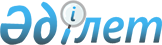 Об определении количества военнообученных специалистов, подлежащих призыву на военные сборы в 2016 годуПостановление Правительства Республики Казахстан от 22 апреля 2016 года № 241

      В соответствии с подпунктом 15) статьи 7 Закона Республики Казахстан от 7 января 2005 года «Об обороне и Вооруженных Силах Республики Казахстан» Правительство Республики Казахстан ПОСТАНОВЛЯЕТ:



      1. Определить количество военнообученных специалистов, подлежащих призыву на военные сборы в 2016 году, согласно приложению к настоящему постановлению.



      2. Настоящее постановление вводится в действие по истечении десяти календарных дней после дня его первого официального опубликования.      Премьер-Министр

      Республики Казахстан                    К. МАСИМОВ

Приложение         

к постановлению Правительства

Республики Казахстан   

от 22 апреля 2016 года № 241

              Количество военнообученных специалистов,

            подлежащих призыву на военные сборы в 2016 году
					© 2012. РГП на ПХВ «Институт законодательства и правовой информации Республики Казахстан» Министерства юстиции Республики Казахстан
				№ п/пНаименованиеКоличество военнообученных специалистовКоличество днейПериод проведения1Министерство обороны Республики Казахстан3 00015май – ноябрьИтого:3 00015май – ноябрь